Publicado en España y Latinoamérica el 24/02/2021 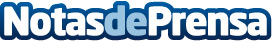 La 'coach' Lupe Hurtado analiza la importancia de la inteligencia emocional en el mundo de la empresaLa formadora y speaker especializada en Inteligencia Emocional participa en el evento digital en vivo Libertad Empresario, que se celebra los días 27 y 28 de febrero y que tiene el objetivo de ayudar a emprendedores y empresarios a encontrar el equilibrio personal y reconfigurar su negocioDatos de contacto:Isabel LucasLioc Editorial+34672498824Nota de prensa publicada en: https://www.notasdeprensa.es/la-coach-lupe-hurtado-analiza-la-importancia Categorias: Internacional Comunicación Marketing Emprendedores Eventos E-Commerce http://www.notasdeprensa.es